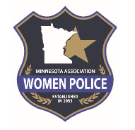 September 29th, 2022 Board Meeting MinutesAttendees:  President Sara Gangle, 1st Vice President Nicole Swanson, 2nd Vice President Hayley Springer, Secretary Melissa Field, Treasurer Courtney Hartle, Communications Director Debora OclooNot Present:  Historian Ashlee LangeMeeting was called to order at 1915 hours via Zoom.Meeting began with review of the August Secretary’s ReportMotion for approval by Ocloo, 2nd by Springer.  Motion passed.Treasurer’s Report No new financial changes to presentContinuing to search for affordable auditorNo motion requiredOld BusinessScholarshipsNo information to pass alongMentorship ProgramSurvey to be sent out to see if there is interest in the programHistorian DocumentsBin of documents in pendingBylaw UpdateDiscussion of Article V., Section 5 titled “Vacancies”Bylaw was officially updated to reflect the appropriate wordingTask completedCommunications DirectorFMLA/Family Planning resources and information gathering has beganNew BusinessLLC was renewed at no cost and all paperwork was sent forwardClothing StoreRe-opened on website2023 Annual Conference2 final locations to be considered based on price and accommodationsAlexandria and RochesterFacebook poll to will go up for members to vote on locationMotion by Springer/Ocloo to approve locations and to put final decision out to membership via a Facebook poll, Second by Gangle.  Motion approved.Speakers3-4 paid speakers will be considered.  Contracts/agendas to be gathered and sent outReach out to agencies regarding cases for reviewDan Athmann with Thrivant Financial will be vendor and requested to offer appointments during conferenceActivitiesTo be considered after location is determinedVendorsTo be considered after location is determinedNext meeting:  October 24th at 1900 hoursMeeting adjourned at 2025 hours